ITU-R P-series of Recommendations______________Radiocommunication Assembly (RA-15)
Geneva, 26-30 October 2015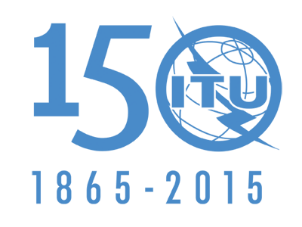 INTERNATIONAL TELECOMMUNICATION UNIONDocument 3/1002-E31 August 2015Radiocommunication Study Group 3Radiocommunication Study Group 3radiowave propagationradiowave propagationLIST OF RECOMMENDATIONSLIST OF RECOMMENDATIONSNOC = 
MaintainedMOD = 
RevisedSUP =
DeletedADD =
New textUNA = 
Undergoing approvalRec.
ITU-RRecommendation titleAction
by RA-15CommentsP.310-9Definitions of terms relating to propagation in non-ionized mediaNOCP.311-15Acquisition, presentation and analysis of data in studies of tropospheric propagationNOCP.341-5The concept of transmission loss for radio linksNOCP.368-9Ground-wave propagation curves for frequencies between 10 kHz and 30 MHzNOCP.371-8Choice of indices for long-term ionospheric predictionsNOCP.372-12Radio noiseNOCP.373-10Definitions of maximum and minimum transmission frequenciesNOCP.452-16Prediction procedure for the evaluation of interference between stations on the surface of the Earth at frequencies above about 0.1 GHzNOCP.453-11The radio refractive index: its formula and refractivity dataNOCP.525-2Calculation of free-space attenuationNOCP.526-13Propagation by diffractionNOCP.527-3Electrical characteristics of the surface of the EarthNOCP.528-3Propagation curves for aeronautical mobile and radionavigation services using the VHF, UHF and SHF bandsNOCP.530-16Propagation data and prediction methods required for the design of terrestrial line-of-sight systemsNOCP.531-12Ionospheric propagation data and prediction methods required for the design of satellite services and systemsNOCP.532-1Ionospheric effects and operational considerations associated with artificial modification of the ionosphere and the radio-wave channelNOCP.533-13Method for the prediction of the performance of HF circuitsNOCP.534-5Method for calculating sporadic-E field strengthNOCP.581-2The concept of “worst month”NOCP.617-3Propagation prediction techniques and data required for the design of trans-horizon radio-relay systemsNOCP.618-12Propagation data and prediction methods required for the design of Earth-space telecommunication systemsNOCP.619-1Propagation data required for the evaluation of interference between stations in space and those on the surface of the EarthNOCP.620-6Propagation data required for the evaluation of coordination distances in the frequency range 100 MHz to 105 GHzNOCP.676-10Attenuation by atmospheric gasesNOCP.678-3Characterization of the variability of propagation phenomena and estimation of the risk associated with propagation marginNOCP.679-4Propagation data required for the design of broadcasting-satellite systemsNOCP.680-3Propagation data required for the design of Earth-space maritime mobile telecommunication systemsNOCP.681-8Propagation data required for the design of Earth-space land mobile telecommunication systemsNOCP.682-3Propagation data required for the design of Earth-space aeronautical mobile telecommunication systemsNOCP.684-6Prediction of field strength at frequencies below about 150 kHzNOCP.832-4World Atlas of Ground ConductivitiesNOCP.833-8Attenuation in vegetationNOCP.834-6Effects of tropospheric refraction on radiowave propagationMODSee
Doc. 3/1005P.835-5Reference standard atmospheresNOCP.836-5Water vapour: surface density and total columnar contentNOCP.837-6Characteristics of precipitation for propagation modellingNOCP.838-3Specific attenuation model for rain for use in prediction methodsNOCP.839-4Rain height model for prediction methodsNOCP.840-6Attenuation due to clouds and fogNOCP.841-4Conversion of annual statistics to worst-month statisticsNOCP.842-5Computation of reliability and compatibility of HF radio systemsNOCP.843-1Communication by meteor-burst propagationNOCP.844-1Ionospheric factors affecting frequency sharing in the VHF and UHF bands (30 MHz-3 GHz)NOCP.845-3HF field-strength measurementNOCP.846-1Measurements of ionospheric and related characteristicsNOCP.1057-4Probability distributions relevant to radiowave propagation modellingNOCP.1058-2Digital topographic databases for propagation studiesNOCP.1060-0Propagation factors affecting frequency sharing in HF terrestrial systemsNOCP.1144-7Guide to the application of the propagation methods of Radiocommunication Study Group 3NOCP.1147-4Prediction of sky-wave field strength at frequencies between about 150 and 1 700 kHzNOCP.1148-1Standardized procedure for comparing predicted and observed HF sky-wave signal intensities and the presentation of such comparisonsNOCP.1238-8Propagation data and prediction methods for the planning of indoor radiocommunication systems and radio local area networks in the frequency range 300 MHz to 100 GHzNOCP.1239-3ITU-R reference ionospheric characteristicsNOCP.1240-2ITU-R methods of basic MUF, operational MUF and ray-path predictionNOCP.1321-5Propagation factors affecting systems using digital modulation techniques at LF and MFNOCP.1406-2Propagation effects relating to terrestrial land mobile and broadcasting services in the VHF and UHF bandsNOCP.1407-5Multipath propagation and parameterization of its characteristicsNOCP.1409-1Propagation data and prediction methods for systems using high altitude platform stations and other elevated stations in the stratosphere at frequencies greater than about 1 GHzNOCP.1410-5Propagation data and prediction methods required for the design of terrestrial broadband radio access systems operating in a frequency range from 3 to 60 GHzNOCP.1411-8Propagation data and prediction methods for the planning of short-range outdoor radiocommunication systems and radio local area networks in the frequency range 300 MHz to 100 GHzNOCP.1412-0Propagation data for the evaluation of coordination between earth stations working in the bidirectionally allocated frequency bandsNOCP.1510-0Annual mean surface temperatureNOCP.1511-1Topography for Earth-space propagation modellingNOCP.1546-5Method for point-to-area predictions for terrestrial services in the frequency range 30 MHz to 3 000 MHzNOCP.1621-2Propagation data required for the design of Earth-space systems operating between 20 THz and 375 THzNOCP.1622-0Prediction methods required for the design of Earth-space systems operating between 20 THz and 375 THzNOCP.1623-1Prediction method of fade dynamics on Earth-space pathsNOCP.1791-0Propagation prediction methods for assessment of the impact of ultra-wideband devicesNOCP.1812-4A path-specific propagation prediction method for point-to-area terrestrial services in the VHF and UHF bandsNOCP.1814-0Prediction methods required for the design of terrestrial free-space optical linksNOCP.1815-1Differential rain attenuationNOCP.1816-3The prediction of the time and the spatial profile for broadband land mobile services using UHF and SHF bandsNOCP.1817-1Propagation data required for the design of terrestrial free-space optical linksNOCP.1853-1Tropospheric attenuation time series synthesisNOCP.2001-2A general purpose wide-range terrestrial propagation model in the frequency range 30 MHz to 50 GHzNOCP.2040-1Effects of building materials and structures on radiowave propagation above about 100 MHzNOCP.2041-0Prediction of path attenuation on links between an airborne platform and space and between an airborne platform and the surface of the EarthNOC